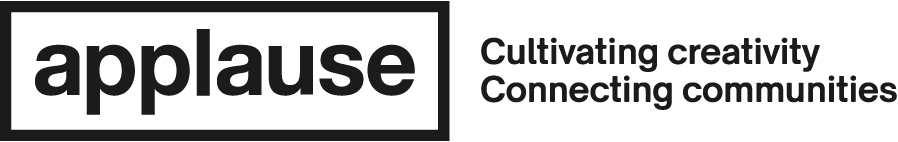 Administrator Reports to: 		Programme LeadHours of work: 		25 hours per week Salary:			£ 18,150k pro rataHoliday: 		Pro rata from 23 days per annum plus statutory holidays (pro rata)Probation Period: 	2 monthsNotice:			1 month following probation periodContract Type: 	10 months maternity cover fixed term contract, extension to period will be reviewed.Pension: 		Workplace Pension (NEST) Deadline for 		applications: 		13.12.2021Interview period: 	week of 13.12.21About this role at ApplauseWe are looking for an excellent and dependable administrator who will proactively support our team during a maternity cover period including a lead in time of approximately 6 weeks. The contract is for an initial fixed term of 10 months, to be reviewed at that point and then likely extended for further periods, depending on the ongoing need for any maternity cover and the organisation's needs at that point.The Administration role at Applause forms part of a small team including Director, Community Engagement Lead, Programme Lead, a Project Manager and a Marketing and Comms Officer.This is a pivotal role in the organisation supporting all areas of our activity and the role requires a flexible and keen approach to change depending on the support needed by the team. Our office base is in Southborough, Tunbridge Wells and the role will require office presence.About UsApplause is an Arts Council National Portfolio Organisation working throughout Kent, East Sussex and West Sussex as well as further afield to ensure communities access professional theatre, music and other performing arts. Applause works with communities to develop their local cultural offer. Our work includes a professional touring programme for village halls and community centres, as well as the development of commissioned work specially for outdoor events such as fetes and festivals. We deliver various projects including Inn Crowd, reinforcing pubs as a central community hub with specially created spoken word performances that are perfect for pubs. Applause events provide direct access to inspiring arts performances, galvanising communities to come together, and in a typical year over 30,000 people experience an Applause event across 92 different locations.Overview of roleProvide an administrative and support role to the Applause team such as- Contracting performers and promoters- Producing publicity materials for events - Database maintenance and support team to use- Devising and implementing data collection for reporting and analysis- Assisting with devising, implementing and collating audience and artist feedback and analysis- Social media, materials to support promoters- InvoicingGeneral management duties include but are not exclusive toAttend board meetings and take minutesProvide administrative support for the Board of TrusteesOversight of the Applause IT arrangement and first line of support via Uniserve and IT problemsSystem Back Up – make sure there is enough file space for back up to occur by deleting old back-ups when requiredDeal with subject access requests, deletion requests and queries from clients, stakeholders and data subjects about data protection related mattersFire Extinguishers – inspection and certificate renewal every MayResponsible for general management items including issuing Locks and Keys, recycling, keeping tidy officeInsurance – renew Public Liability and Contents Insurance annually every OctoberMaintain Printer/Photocopier – contract and service, phone and Broadband service, kitchen and communal supplies, recyclingOversee answerphone messagesStationary ordersEssential skills, knowledge and experience Excellent Microsoft Office Skills and the ability to learn additional software programmesAbility to prioritize and work to deadlinesStrong communication skills, both verbal and written How to applySend a CV and cover letter detailing your interest and suitability for the role and Equal Opportunities Monitoring Form to dawn@applause.org.uk using ‘Administrator application’ as the subject of your email. We are happy to accept word documents or pdfs, video or alternative online formats.Applause Rural Touring is an equal opportunity employer that is committed to diversity and inclusion in the workplace.All qualified applicants will receive consideration for employment without regard to: age, disability, gender reassignment, marriage and civil partnership, pregnancy and maternity, race, religion or belief, sex or sexual orientation.We actively encourage people from a variety of backgrounds and experiences. We are particularly keen to hear from people of colour and candidates who self-identify as disabled. If you would like any information in a different format please contact dawn@applause.org.ukWorkplace: Applause’s office is The Yard, 2a Speldhurst Road, Southborough, Kent, TN40DP. W: www.applause.org.uk
F: www.facebook.com/ApplauseTouring
T: @ApplauseTouring www.twitter.com/ApplauseTouringI: @applausetouring